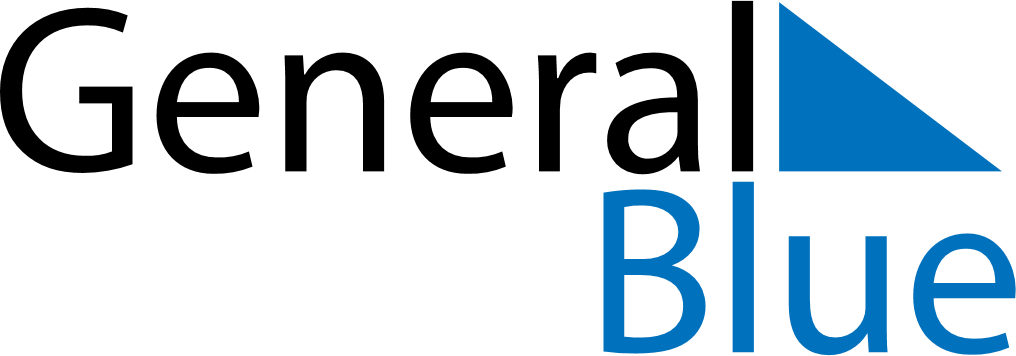 June 2024June 2024June 2024June 2024June 2024June 2024June 2024Bang Len, Nakhon Pathom, ThailandBang Len, Nakhon Pathom, ThailandBang Len, Nakhon Pathom, ThailandBang Len, Nakhon Pathom, ThailandBang Len, Nakhon Pathom, ThailandBang Len, Nakhon Pathom, ThailandBang Len, Nakhon Pathom, ThailandSundayMondayMondayTuesdayWednesdayThursdayFridaySaturday1Sunrise: 5:50 AMSunset: 6:44 PMDaylight: 12 hours and 54 minutes.23345678Sunrise: 5:50 AMSunset: 6:44 PMDaylight: 12 hours and 54 minutes.Sunrise: 5:50 AMSunset: 6:44 PMDaylight: 12 hours and 54 minutes.Sunrise: 5:50 AMSunset: 6:44 PMDaylight: 12 hours and 54 minutes.Sunrise: 5:50 AMSunset: 6:45 PMDaylight: 12 hours and 54 minutes.Sunrise: 5:50 AMSunset: 6:45 PMDaylight: 12 hours and 55 minutes.Sunrise: 5:50 AMSunset: 6:45 PMDaylight: 12 hours and 55 minutes.Sunrise: 5:50 AMSunset: 6:46 PMDaylight: 12 hours and 55 minutes.Sunrise: 5:50 AMSunset: 6:46 PMDaylight: 12 hours and 55 minutes.910101112131415Sunrise: 5:50 AMSunset: 6:46 PMDaylight: 12 hours and 56 minutes.Sunrise: 5:50 AMSunset: 6:46 PMDaylight: 12 hours and 56 minutes.Sunrise: 5:50 AMSunset: 6:46 PMDaylight: 12 hours and 56 minutes.Sunrise: 5:50 AMSunset: 6:47 PMDaylight: 12 hours and 56 minutes.Sunrise: 5:50 AMSunset: 6:47 PMDaylight: 12 hours and 56 minutes.Sunrise: 5:51 AMSunset: 6:47 PMDaylight: 12 hours and 56 minutes.Sunrise: 5:51 AMSunset: 6:48 PMDaylight: 12 hours and 56 minutes.Sunrise: 5:51 AMSunset: 6:48 PMDaylight: 12 hours and 56 minutes.1617171819202122Sunrise: 5:51 AMSunset: 6:48 PMDaylight: 12 hours and 57 minutes.Sunrise: 5:51 AMSunset: 6:48 PMDaylight: 12 hours and 57 minutes.Sunrise: 5:51 AMSunset: 6:48 PMDaylight: 12 hours and 57 minutes.Sunrise: 5:51 AMSunset: 6:49 PMDaylight: 12 hours and 57 minutes.Sunrise: 5:52 AMSunset: 6:49 PMDaylight: 12 hours and 57 minutes.Sunrise: 5:52 AMSunset: 6:49 PMDaylight: 12 hours and 57 minutes.Sunrise: 5:52 AMSunset: 6:49 PMDaylight: 12 hours and 57 minutes.Sunrise: 5:52 AMSunset: 6:49 PMDaylight: 12 hours and 57 minutes.2324242526272829Sunrise: 5:52 AMSunset: 6:50 PMDaylight: 12 hours and 57 minutes.Sunrise: 5:53 AMSunset: 6:50 PMDaylight: 12 hours and 57 minutes.Sunrise: 5:53 AMSunset: 6:50 PMDaylight: 12 hours and 57 minutes.Sunrise: 5:53 AMSunset: 6:50 PMDaylight: 12 hours and 57 minutes.Sunrise: 5:53 AMSunset: 6:50 PMDaylight: 12 hours and 57 minutes.Sunrise: 5:53 AMSunset: 6:50 PMDaylight: 12 hours and 56 minutes.Sunrise: 5:54 AMSunset: 6:51 PMDaylight: 12 hours and 56 minutes.Sunrise: 5:54 AMSunset: 6:51 PMDaylight: 12 hours and 56 minutes.30Sunrise: 5:54 AMSunset: 6:51 PMDaylight: 12 hours and 56 minutes.